Superintendent - Line Manager Recommendation Form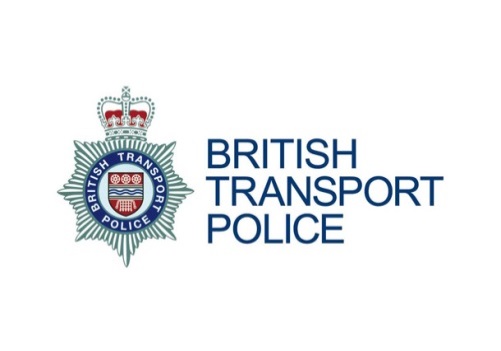 Candidates who are not supported by their line managers will not go forward to the next stage.Where a candidate’s application is not being supported by their line manager, they have the right to make a representation to their Divisional Commander, or Head of Department to consider whether the application should proceed. Notification of any such representation should also be sent to CDTM by email to: Promotion-and-Assessment@btp.pnn.police.uk CANDIDATE DETAILSCANDIDATE DETAILSSubstantive Rank Current RankFirst NameSurnamePolice NumberDepartmentDivision FIRST LINE MANAGER DETAILSFIRST LINE MANAGER DETAILSRank First NameSurnamePolice NumberDepartmentDivision FIRST LINE MANAGER’S STATEMENTFIRST LINE MANAGER’S STATEMENTFIRST LINE MANAGER’S STATEMENTFIRST LINE MANAGER’S STATEMENTPlease provide  the following:Rationale for the candidate’s PDR ratings, The candidate’s readiness for next rank, The candidate’s motivation and personal commitmentNB: Line managers are not commenting on the quality of the examples contained in the application, as it will be for the sift panel to determine whether or not the individual meets the minimum standards required to go through to the next stage of the process.Please provide  the following:Rationale for the candidate’s PDR ratings, The candidate’s readiness for next rank, The candidate’s motivation and personal commitmentNB: Line managers are not commenting on the quality of the examples contained in the application, as it will be for the sift panel to determine whether or not the individual meets the minimum standards required to go through to the next stage of the process.Please provide  the following:Rationale for the candidate’s PDR ratings, The candidate’s readiness for next rank, The candidate’s motivation and personal commitmentNB: Line managers are not commenting on the quality of the examples contained in the application, as it will be for the sift panel to determine whether or not the individual meets the minimum standards required to go through to the next stage of the process.Please provide  the following:Rationale for the candidate’s PDR ratings, The candidate’s readiness for next rank, The candidate’s motivation and personal commitmentNB: Line managers are not commenting on the quality of the examples contained in the application, as it will be for the sift panel to determine whether or not the individual meets the minimum standards required to go through to the next stage of the process.Insert Candidate’s Performance RatingInsert Candidate’s Potential RatingInsert Candidate’s Potential RatingInsert Candidate’s Potential RatingPlease confirm that the candidate:Has served in their current (substantive) rank for 12 months or more
Please confirm that the candidate:Has served in their current (substantive) rank for 12 months or more
Please confirm that the candidate:Has served in their current (substantive) rank for 12 months or more
Yes              NoHas no live written improvement notices under the Police (Performance) Regulations 2008 or reduction in rank under those procedures in the previous 18 monthsHas no live written improvement notices under the Police (Performance) Regulations 2008 or reduction in rank under those procedures in the previous 18 monthsHas no live written improvement notices under the Police (Performance) Regulations 2008 or reduction in rank under those procedures in the previous 18 monthsYes             NoHas no live written warning, final written warning or extended final written warning issued under the BTP Police (Conduct) Regs 2015 (Note – a finding of misconduct but where no separate penalty is applied does not debar an officer from participating); andHas no live written warning, final written warning or extended final written warning issued under the BTP Police (Conduct) Regs 2015 (Note – a finding of misconduct but where no separate penalty is applied does not debar an officer from participating); andHas no live written warning, final written warning or extended final written warning issued under the BTP Police (Conduct) Regs 2015 (Note – a finding of misconduct but where no separate penalty is applied does not debar an officer from participating); andYes             NoHas adhered to the Attendance Management policy.Has adhered to the Attendance Management policy.Has adhered to the Attendance Management policy.Yes             No      I support the candidate’s application       I do not support the candidate’s application       I do not support the candidate’s application       I do not support the candidate’s applicationPlease give reasons for your decision (max 500 words) :Please give reasons for your decision (max 500 words) :Please give reasons for your decision (max 500 words) :Please give reasons for your decision (max 500 words) :Signature:      Signature:      Date:      Date:      